衛生福利部南投醫院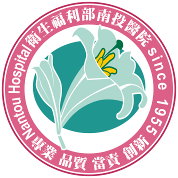 110年3月份學術研討會日程表備註1.如有標註「限本院同仁參加」，該課程恕不對外開放。2.院外人士參加方式：現場簽名報到(請勿使用健保卡)。3.上述學分僅為提出申請，審核結果將依各學會認定標準辦理。4.主辦單位保留所有議程/講師/時間更動之權利；如有異動將公告於本院網站。5.配合防疫措施，請全程配戴口罩。衛生福利部南投醫院醫學教育委員會聯絡人：洪秋楓行政助理，聯絡電話：049-2231150 分機2263時      間地點主題/研討會課程屬性講師/主持人申請學分110年3月2日(二)16:00至17:30五樓501會議室慢性病與運動醫療專業中臺科技大學老人照顧系蔡英美教授主持人: 林合興醫務秘書公務人員學分認證台灣家庭醫學會中華民國醫師公會全聯會台灣專科護理師學會(護理及專科護理師學分)110年3月4日(四)12:30至13:30五樓501會議室手術部位感染的責任鑒定感染控制中華民國防疫學會王任賢理事長主持人:廖嘉宏主任聯絡單位：本院感染控制科聯絡分機2261、2262110年3月9日(二)16:00至17:30五樓501會議室結核病治療新知感染控制本院胸腔內科施志宏主任主持人：林合興醫務秘書公務人員學分認證台灣家庭醫學會中華民國醫師公會全聯會台灣專科護理師學會(護理及專科護理師學分)110年3月16日(二)16:00至17:30五樓501會議室自殺防治醫療倫理喆方心理諮商所劉玲惠所長主持人：林合興醫務秘書公務人員學分認證台灣家庭醫學會中華民國醫師公會全聯會台灣專科護理師學會(護理及專科護理師學分)110年3月19日(五)12:00至13:30五樓501會議室家醫整合性個案討論社區醫學本院放射腫瘤科陳韻之醫師主持人：林合興醫務秘書公務人員學分認證台灣內科醫學會台灣家庭醫學會110年3月23日(二)16:00至17:30五樓501會議室紓食不輸壓，淺談正念飲食醫療品質衛生福利部豐原醫院社區健康中心林仁儀專員主持人：林合興醫務秘書公務人員學分認證台灣家庭醫學會中華民國醫師公會全聯會台灣專科護理師學會(護理及專科護理師學分)110年3月30日(二)16:00至17:30五樓501會議室「打不是情，罵不是愛」~小心危險情人兩性課程冠恆法律聯合律師事務所黃秀惠律師主持人：林合興醫務秘書公務人員學分認證台灣家庭醫學會中華民國醫師公會全聯會台灣專科護理師學會(護理及專科護理師學分)